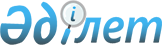 Об утверждении Плана мероприятий по празднованию 50-летия полета в космос Гагарина Ю.А.Распоряжение Премьер-Министра Республики Казахстан от 28 февраля 2011 года № 29-р

      В целях подготовки и проведения мероприятий, посвященных 50-летию полета в космос Гагарина Ю.А.:



      1. Утвердить прилагаемый План мероприятий по празднованию 50-летия полета в космос Гагарина Ю.А. (далее - План мероприятий).



      2. Центральным, местным исполнительным органам и иным организациям принять меры по выполнению мероприятий, предусмотренных Планом мероприятий, и не позднее 5 декабря 2011 года представить информацию о ходе его выполнения в Национальное космическое агентство Республики Казахстан.



      3. Национальному космическому агентству Республики Казахстан не позднее 25 декабря 2011 года представить в Правительство Республики Казахстан сводную информацию о ходе реализации Плана мероприятий.



      4. Контроль за исполнением настоящего распоряжения возложить на Национальное космическое агентство Республики Казахстан.      Премьер-Министр                            К. Масимов

Утвержден           

распоряжением Премьер-Министра

Республики Казахстан     

от 28 февраля 2011 года № 29-р

                            План

    мероприятий по празднованию 50-летия полета в космос

                         Гагарина Ю.А.

Примечание: расшифровка аббревиатур:

НКА - Национальное космическое агентство Республики Казахстан

МИД - Министерство иностранных дел Республики Казахстан

МК - Министерство культуры Республики Казахстан

МОН - Министерство образования и науки Республики Казахстан

МСИ - Министерство связи и информации Республики Казахстан

НБ - Национальный Банк Республики Казахстан

НДП "Hуp Отан" - Народно-демократическая партия "Hуp Отан"

Специальный представитель - специальный представитель Президента Республики Казахстан на комплексе "Байконур"

АО "НК "ҚFС" - акционерное общество "Национальная компания "Қазақстан Ғарыш Сапары"

АО "НЦКИТ" - акционерное общество "Национальный центр космических исследований и технологии"

АО "РЦКС" - акционерное общество "Республиканский центр космической связи"

АО "СП "Байтерек" - акционерное общество "Совместное Казахстанско-Российское предприятие "Байтерек"

ДГП "Инфракос Экос" - дочернее государственное предприятие "Инфракос-Экос" Республиканского государственного предприятия "Инфракос" Национального космического агентства Республики Казахстан

РГП "Инфракос" - Республиканское государственное предприятие "Инфракос" Национального космического агентства Республики Казахстан

ТОО - товарищество с ограниченной ответственностью
					© 2012. РГП на ПХВ «Институт законодательства и правовой информации Республики Казахстан» Министерства юстиции Республики Казахстан
				№

п/пПланируемое мероприятиеСрок

проведе-

нияМесто

проведенияОтветственные

государственные

органы и

организацииИсточник

финансирования1234561Участие Национального

космического агентства

Республики Казахстан в

запуске пилотируемого

космического корабля «Союз»

имени Гагарина Ю.А.МартКосмодром

«Байконур»НКАВ пределах

средств НКА по

бюджетной

программе 001

«Услуги по

формированию

политики,

координации

и контроля в

области

космической

деятельности»2Внесение предложений о

награждении

государственными наградами

Республики КазахстанМартг. АстанаНКА, Специальный

представитель (по

согласованию)Не требуется3Выпуск нагрудного памятного

знака Национального

космического агентства

Республики Казахстан в

честь 50-летия полета в

космос Гагарина Ю.А.Мартг. АстанаНКА, АО «НК «ҚҒC»

(по

согласованию),

АО «РЦКС» (по

согласованию)Внебюджетные

средства4Выпуск фотоальбома «Дорога

к звездам», посвященного

50-летию полета в космос

Гагарина Ю.А.Мартг. АлматыТОО «Фотобанк

Казахстана»

(по

согласованию),

Специальный

представитель (по

согласованию),

НКАВнебюджетные

средства5Презентация

химико-аналитической и

передвижной лаборатории

экологической безопасности

космической деятельности в

городе БайконырМартг.

БайконырДТП

«Инфракос-Экос»Не требуется6Выставка в Музее первого

Президента Республики

Казахстан, посвященная

50-летию полета в космос

Гагарина Ю.А.До 12

апреляг. АстанаНКА, АО «НК «ҚҒC»

(по

согласованию), АО

«РЦКС» (по

согласованию),

АО «НЦКИТ» (по

согласованию),

АО «СП «Байтерек»

(по

согласованию),

РГП «Инфракос»,

ДГП

«Инфракос-Экос»Не требуется7Участие казахстанской

делегации в запуске

казахстанского спутника

связи и вещания «КазСат-2»АпрельКосмодром

«Байконур»НКА, АО «РЦКС»

(по согласованию)В пределах

средств

госорганов и

организаций на

командирование

внутри Республики

Казахстан8Торжественное мероприятие

«50 звездных лет»,

посвященное 50-летию полета

в космос Гагарина Ю.А. под

эгидой НДП «Hуp Отан»Апрельг.

КызылордаНКА, НДП «Hуp

Отан» (по

согласованию)Внебюджетные

средства9Выпуск юбилейной монеты «50

лет полета в космос

Гагарина Ю.А.Апрельг. АтматыНБ (по

согласованию)Средства НБ10Проведение художественной

выставки на космическую

тематикуАпрельг. АлматыМКНе требуется11Издание государственных

знаков почтовой оплаты,

посвященных 50-летию полета

в космос Гагарина Ю.А.Апрельг. АстанаМСИНе требуется12Демонстрация по

республиканским телеканалам

фильмов космической

тематики, освещение в

средствах массовой

информации мероприятий,

посвященных 50-летию полета

в космос Гагарина Ю.А.2011 г.Республика

КазахстанМСИНе требуется13Проведение в казахстанских

школах и ВУЗах открытых

уроков, конференций молодых

специалистов и других

мероприятий, посвященных

50-летию полета в космос

Гагарина Ю.А.2011 г.Республика

КазахстанМОННе требуется14Республиканский музыкальный

фестиваль «Встреча со

звездами» в честь 50-летия

полета Гагарина Ю.А. в

космос12 апреляг.

КызылордаАкимат

Кызылординской

областиВ пределах

средств

предусмотренных в

местном бюджете15Республиканская

художественная выставка

«Весна Гагарина»12 апреляг.

КызылордаАкимат

Кызылординской

областиВ пределах

средств

предусмотренных в

местном бюджете16Участие в общегородских

мероприятиях в городе

Байконыр:

- торжественное собрание в

киноконцертном зале

«Сатурн», посвященное

50-летию полета в космос

Гагарина Ю.А.;

- митинг у памятника

Гагарина Ю.А.;

- праздничное шоу на

стадионе «Десятилетие».11 апреля

12 апреля

12 апреляг.

БайконырСпециальный

представитель

(по

согласованию),

НКА, АО «НК «ҚҒC»

(по

согласованию),

АО «СП «Байтерек»

(по

согласованию),

РГП «Инфракос»,

ДГП

«Инфракос-Экос»Не требуется17Участие в спортивной

эстафете «Гагаринский

марафон» (по маршруту пл. 2

- стадион «Десятилетие», 47

км), проводимой

Администрацией города

Байконыр12 апреляКомплекс

«Байконур»Акимат

Кызылординской

области, АО «НК

«ҚҒC» (по

согласованию), АО

«СП «Байтерек»

(по

согласованию),

РГП «Инфракос»Не требуется18Проведение

научно-популярных чтений,

посвященных памяти Гагарина

Ю.А. и развитию

отечественной космонавтикиАпрельРайонные

центры

Кызылор-

динской

областиАкимы районов

Кызылординской

областиНе требуется19Проведение в

образовательных учреждениях

Кызылординской области

открытых уроков с участием

специалистов и ветеранов

ракетно-космической отрасли

и освещение их в средствах

массовой информацииАпрельКызылор-

динская

областьАкимат

Кызылординской

областиНе требуется20Торжественное собрание в

Национальном космическом

агентстве Республики

Казахстан, посвященное

50-летию полета в космос

Гагарина Ю.А. (доклады,

награждения и т.д.)12 апреляг. АстанаНКА, АО «НК «ҚҒC»

(по

согласованию), АО

«РЦКС» (по

согласованию),

АО «НЦКИТ» (по

согласованию),

АО «СП «Байтерек»

(по

согласованию),

ДГП

«Инфракос-Экос»Не требуется21Научный семинар

«Радиогеофизические

исследования в Казахстане в

рамках национальных и

международных космических

программ», посвященный

50-летию полета в космос

Гагарина Ю.А.Апрельг. АлматыАО «НЦКИТ» (по

согласованию)Не требуется22Проведение турнира по

мини-футболу, посвященного

50-летию полета в космос

Гагарина Ю.А.9-10

апреляг. АстанаНКА, АО «ИК «ҚҒC»

(по согласованию)Внебюджетные

средства23Международный форум

«Стратегия развития

космической отрасли

Казахстана и перспективы

казахстанско-германского

сотрудничества в освоении

космоса», посвященный

20-летию независимости

Республики Казахстан и

50-летию полета в космос

Гагарина Ю.А.Апрель-

майГермания,

г. БерлинГермано-

казахстанское

общество (по

согласованию),

НКАВ пределах

средств МИД по

бюджетной

программе 005

«Заграничные

командировки»24Участие в 54-й сессии

Комитета ООН по

использованию космического

пространства в мирных

целях, посвященной 50-летию

первой сессии Комитета и

50-летию полета в космос

Гагарина Ю.А.1-10

июняАвстрия,

г. ВенаНКАВ пределах

средств МИД по

бюджетной

программе 005

«Заграничные

командировки»25Освещение в средствах

массовой информации

знаменательных дат

(подготовка статей,

публикаций, интервью и

т.д.):

- 50-летие полета в космос

Гагарина Ю.А.;

- 20-летие полета в космос

первого казахскогго

космонавта Аубакирова Т.О.;

- 10-летие третьего полета

в космос Мусабаева Т.А. в

качестве командира

международного экипажа

пилотируемого космического

корабля «Союз-ТМ» с первым

космическим туристом на

борту2011 г.г. АстанаНКА, АО «НК «ҚFC»

(по

согласованию),

АО «СП «Байтерек»

(по

согласованию),

АО «РЦКС» (по

согласованию),

АО «НЦКИТ» (по

согласованию),

РГП «Инфракос»,

ДТП

«Инфракос-Экос»Не требуется26Участие в праздничных

мероприятиях, проводимых в

Российской Федерации:

- участие в торжественных

собраниях, посвященных

50-летию полета Гагарина

Ю.А. в космос;

- участие в международных

общественно-научных

чтениях, посвященных памяти

Гагарина Ю.А.;

- участие в международной

конференции, посвященной

50-летию полета в космос

Гагарина Ю.А.2011 г.Россия,

г. Москва,

г. Гагарин

Смоленской

области;

Смоленская

область;

Калужская

областьНКА, АО «НЦКИТ»

(по согласованию)В пределах

средств МИД по

бюджетной

программе 005

«Заграничные

командировки»27Организация цикла лекций по

истории пилотируемой

космонавтики в подшефной

школе № 99 поселка Акай

Кармакшинского района

Кызылординской области2011 г.Пос. Акай

Кармакшин-

ского

района

Кызылор-

динской

областиАО «СП «Байтерек»

(по согласованию)Не требуется28Проведение лекций в школе №

50 «Ғарыш» в городе Астане,

посвященных 50-летию полета

в космос Гагарина Ю.А.,

20-летию полета в космос

первого казахского

космонавта Аубакирова Т.О.

и 10-летию третьего полета

в космос Мусабаева Т.А. в

качестве командира

международного экипажа

пилотируемого космического

корабля «Союз-ТМ» с первым

космическим туристом на

борту2011 г.г. АстанаАО «НК «ҚҒC» (по

согласованию)Не требуется29Проведение праздничных

мероприятий, посвященных

50-летию полета в космос

Гагарина Ю.А., согласно

утвержденным Планам2011 г.Области,

города

Астана

и АлматыАкимы областей,

городов Астана

и АлматыВ пределах

средств

предусмотренных в

местных бюджетах